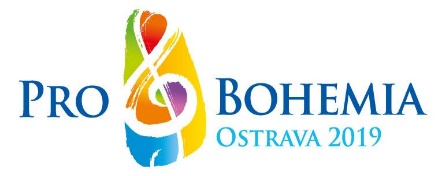 Janáčkova konzervatoř v Ostravě                        4. – 7. 4. 2019VÝSLEDKOVÁ LISTINADechové nástroje dřevěnéflétna – 1. kategorieV Ostravě dne 5. 4. 20191. cena, titul laureátaa absolutní vítěz oboruAleksandra Urbańska PSM I i II st. im. Ignacego Jana Paderewskiego w KluczborkuPedagog: Agata Napp-Urbańska2. cenaAnna Kuźmicka OSM I i II st. im. Karola Szymanowskiego we WrocławiuPedagog: Anna Dzienniak3. cenaŁucja Guzy ZSM im. Jana Kiepury w SosnowcuPedagog: A. Sygiet3. cenaKarin Vozárová ZUŠ Nová BaňaPedagog: Mgr. Martina BeťkováČestné uznáníWiktor Bazylak ZSM  im. Michała Spisaka w Dąbrowie GórniczejPedagog: Joanna CzerwińskaČestné uznáníJaśmina Wyżga ZPOSM I i II st. nr 3 im. Grazyny Bacewicz w WarszawiePedagog: Małgorzata Lange-BanaśČestné uznáníMarianna SzlendakZPOSM I i II st. nr3 im.Grazyny Bacewicz w WarszawiePedagog: Marzena NiciewiczČestné uznáníJoanna ParzykZSPM im. Stanisława Moniuszki Bielsku-BiałejPedagog: Dorota ParzykČestné uznáníEliška Horáková ZUŠ HořicePedagog: Jaromír Soukup